2° ABA-ENGLISH ACTIVITIES – ETAPA N°6Escucha la siguiente historia y pensa qué parte del cuerpo se lastimo el chico. https://drive.google.com/open?id=11-0MtdL-Qz7XMpKED-2SNyvQ_1B2wZ0C 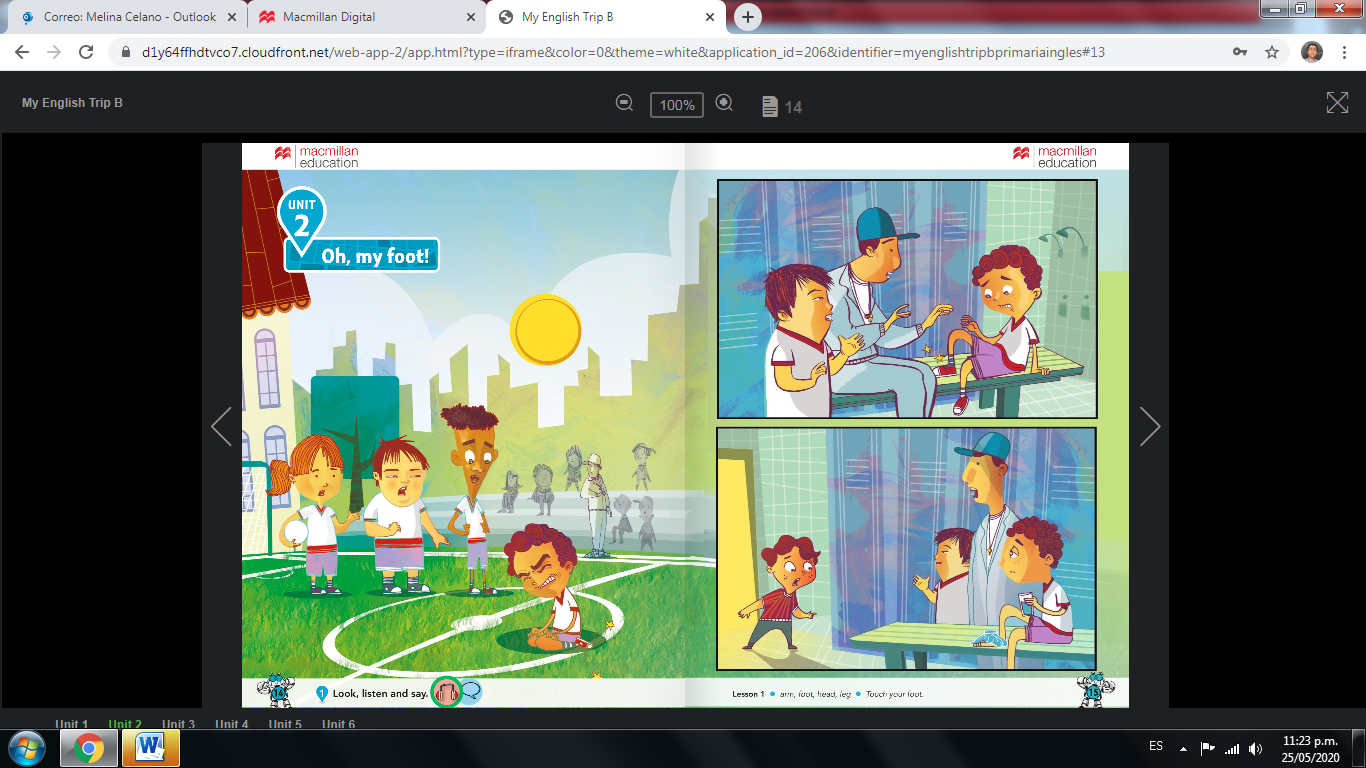 Escucha el siguiente audio y repetí las palabras. Señala tus partes del cuerpo a medida que las menciona. https://drive.google.com/open?id=1pqprM5tZijsDHL9KRGG1MJT2Zn8bK35R 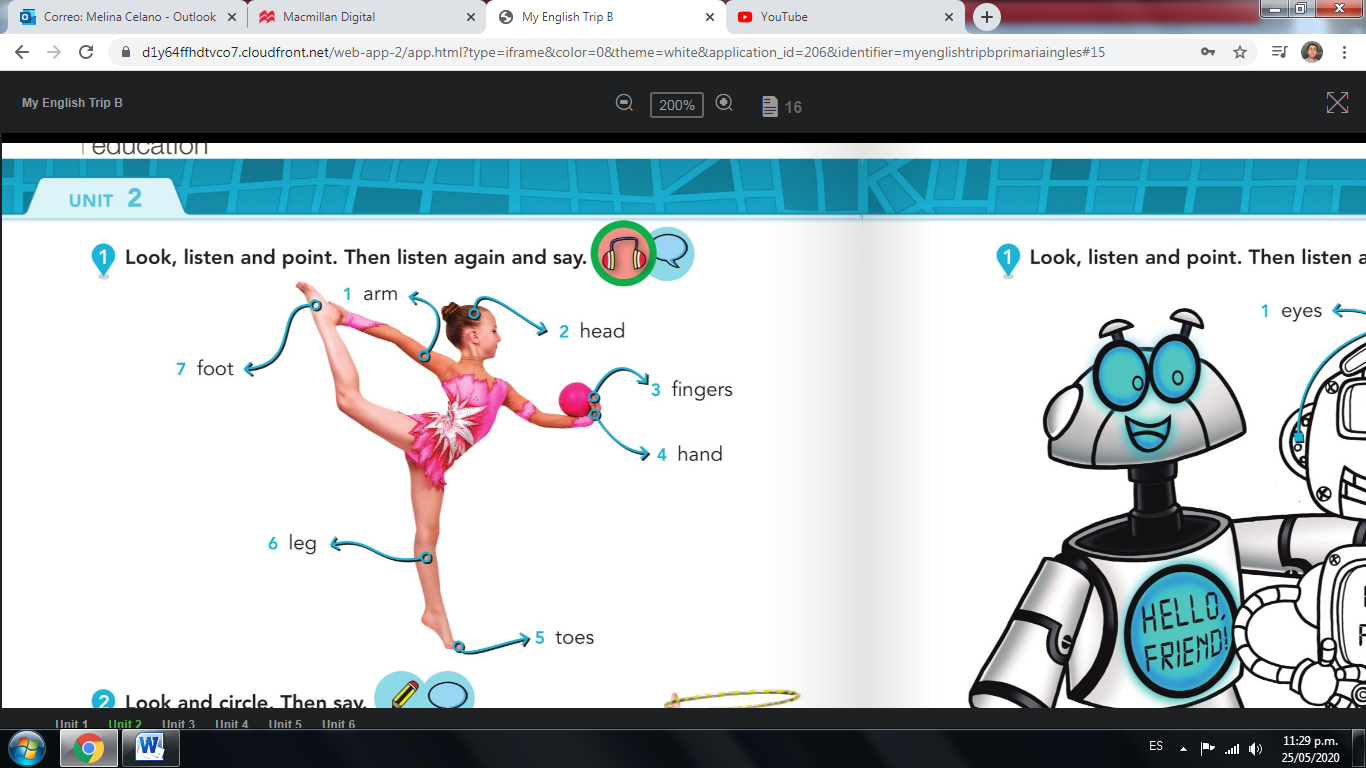 Mira las imágenes y elegí la opción correcta. Podes escribirlo en el cuaderno o dibujarlo.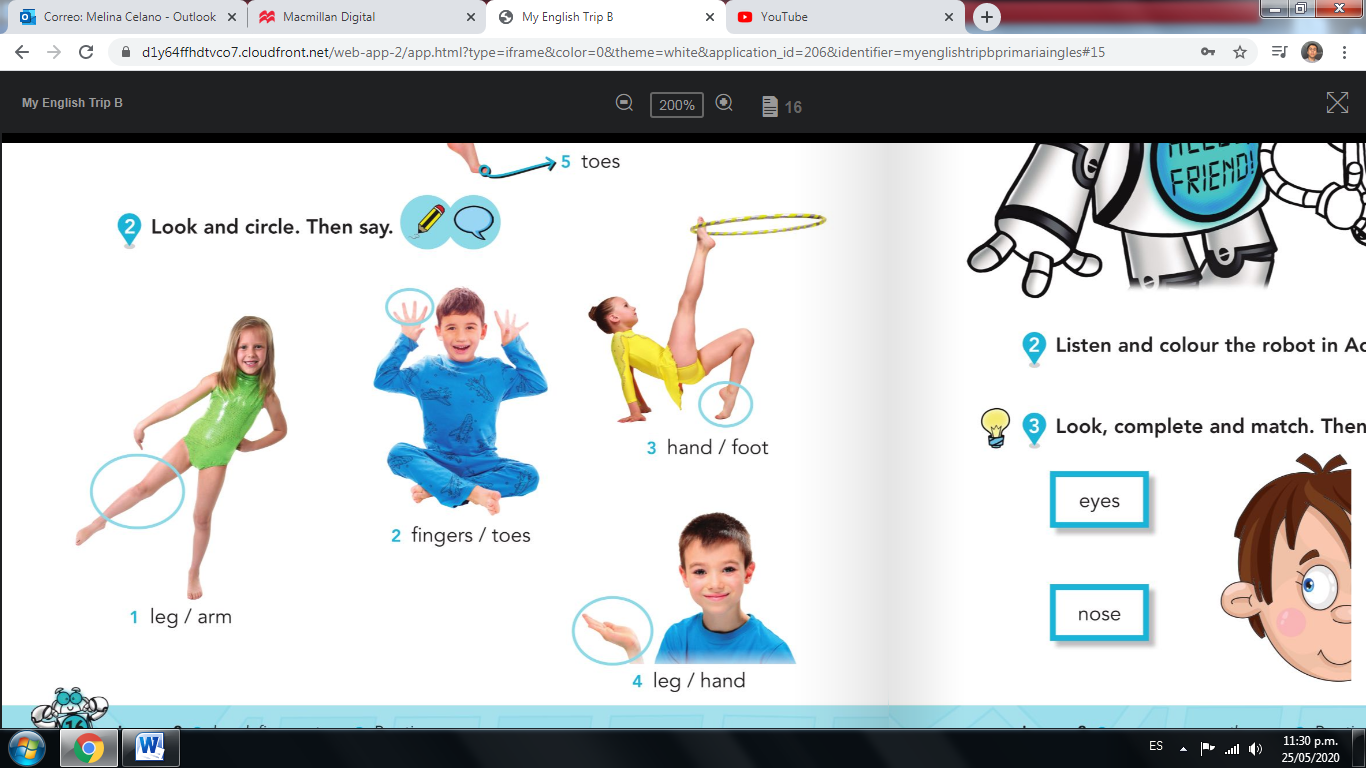 Dibuja en tu cuaderno una figura humana y marca las partes del cuerpo que aparecen en el punto 2. Por último, les dejamos esta canción para que escuchen y bailen. Si te animas, envianos un video! https://www.youtube.com/watch?v=WX8HmogNyCY 